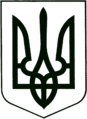 УКРАЇНА
МОГИЛІВ-ПОДІЛЬСЬКА МІСЬКА РАДА
ВІННИЦЬКОЇ ОБЛАСТІВИКОНАВЧИЙ КОМІТЕТ                                                           РІШЕННЯ №78Від 16.03.2022р.                                              м. Могилів-Подільський  Про надання повної цивільної дієздатностіКеруючись ст.34 Закону України «Про місцеве самоврядування в Україні», відповідно до ст.156 Сімейного кодексу України, ст.35 Цивільного кодексу України, постанови Кабінету Міністрів України від 24.09.2008 року №866 «Питання діяльності органів опіки та піклування, пов’язані із захистом прав дітей», рішення комісії з питань захисту прав дитини від 11.03.2022 року №4 «Про надання повної цивільної дієздатності», заяви піклувальника неповнолітньої, ________________, _______________ року народження -  ____________________, від ____________ року №_________ та матеріалів, що надійшли до служби у справах дітей міської ради, -                            виконком міської ради ВИРІШИВ:1. Надати повну цивільну дієздатність неповнолітній, ___________________,         ______________ року народження, яка досягла шістнадцяти років    і записана матір’ю малолітньої дитини, ______________________________,       _______________ року народження.2. Службі у справах дітей міської ради (Сувалова Л.А.) роз’яснити     неповнолітній, _________________________, правові наслідки повної     цивільної дієздатності.3. Контроль за виконанням даного рішення покласти на заступника міського     голови з питань діяльності виконавчих органів Слободянюка М.В..                Міський голова                                                           Геннадій ГЛУХМАНЮК